ТРЕНИРУЕМСЯ ПЕРЕД ЗАРКАЛОМ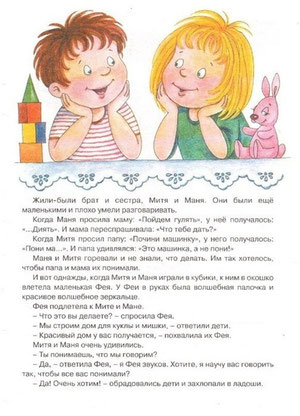 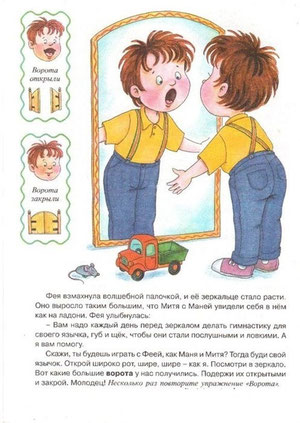 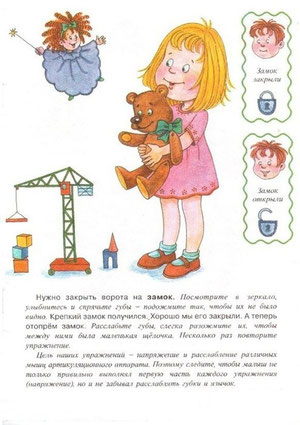 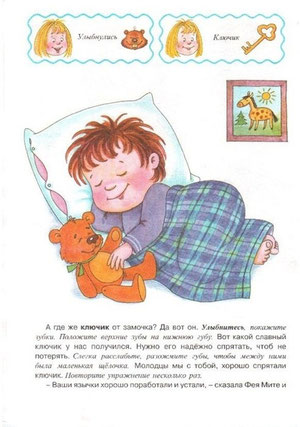 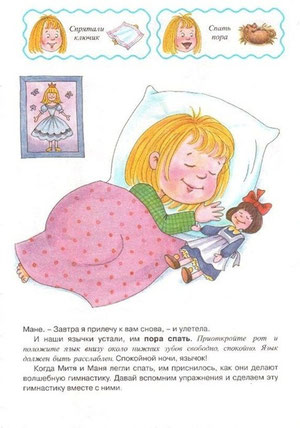 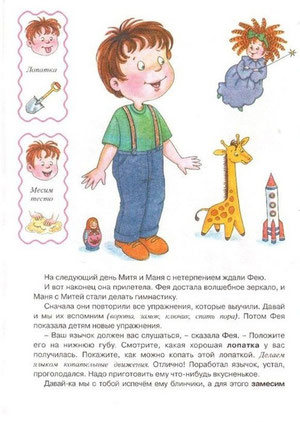 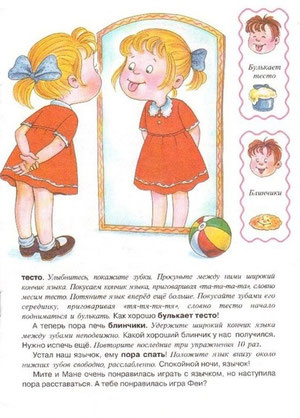 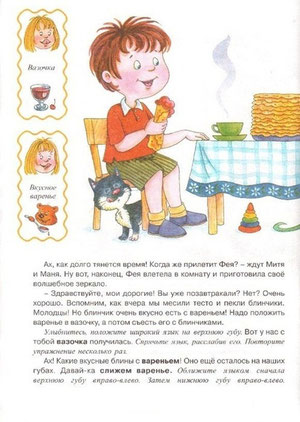 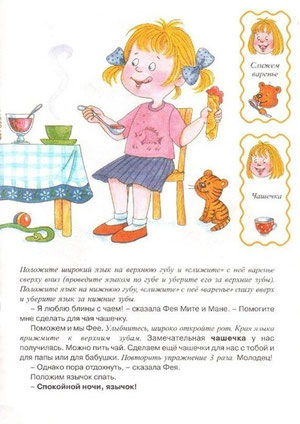 Информация была использована с сайта: http://www.detiam.com/логопедия/